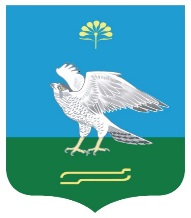 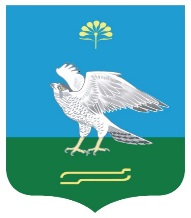                                                                    №  34Об утверждении Перечня главных администраторов  доходов бюджета сельского поселения Зильдяровский сельсовет муниципального района Миякинский   район Республики Башкортостан, закрепляемых за ними видов (подвидов) доходов  бюджета муниципального района  Миякинский район  Республики Башкортостан.В соответствии с Бюджетным кодексом Российской Федерации, Федеральным законом «О бюджетной классификации Российской Федерации» ПОСТАНОВЛЯЮ:1.Утвердить  прилагаемый  Перечень главных администраторов  доходов бюджета сельского поселения Зильдяровский сельсовет муниципального района Миякинский район Республики Башкортостан, закрепляемых за ними видов (подвидов) доходов  бюджета муниципального района Миякинский район  Республики Башкортостан.2.В случаях изменения состава и (или) функций главных администраторов доходов бюджета сельского поселения Зильдяровский сельсовет муниципального района Миякинский район Республики Башкортостан, а также изменения принципов назначения и присвоения структуры кодов классификации доходов бюджетов, администрации сельского поселения обеспечить внесение изменений в Перечень главных администраторов доходов бюджета сельского поселения Зильдяровский сельсовет муниципального района Миякинский  район Республики Башкортостан.3.Администрации сельского поселения обеспечить доведение изменений в Перечень главных администраторов доходов бюджета сельского поселения муниципального района, закрепляемых за ними видов (подвидов) доходов бюджета сельского поселения Зильдяровский сельсовет муниципального района Миякинский  район Республики Башкортостан, до Управления Федерального казначейства по Республике Башкортостан в течение трех календарных дней с даты их принятия.4. Признать утратившим силу Постановление администрации от 26 декабря   2016 года № 66 «Об утверждении Перечня главных администраторов доходов бюджета сельского поселения Зильдяровский сельсоветмуниципального района Миякинский район Республики Башкортостан, закрепляемых за ними видов( подвидов) доходов бюджета муниципального района Миякинский район  Республики  Башкортостан» со всеми внесенными изменениями и дополнениями.4. Настоящее постановление вступает в силу с 1 января 2018 года.5.Контроль за исполнением настоящего постановления оставляю за собой.Глава  сельского поселения                                             З.З.ИдрисовУтвержден постановлением администрации сельского поселения Зильдяровский сельсовет муниципального района Миякинский район Республики Башкортостан от 26 декабря 2017 года № 34Перечень главных администраторовдоходов бюджета сельского поселения Зильдяровский сельсовет муниципального района Миякинский район  Республики Башкортостан, закрепляемые за ними виды (подвиды) доходов бюджета Код бюджетной классификации Наименование главного администратора доходов бюджетов бюджетной системы Российской ФедерацииАдминистрация сельского поселения Зильдяровский сельсовет муниципального района Миякинский район Республики Башкортостан   791 1 08 04020 01 1000 110Государственная пошлина за совершение нотариальных действий должностными лицами органов местного самоуправления, уполномоченными в соответствии с законодательными актами Российской Федерации на совершение нотариальных действий (сумма платежа (перерасчеты, недоимка и задолженность по соответствующему платежу, в том числе по отмененному))   791 1 08 04020 01 4000 110Государственная пошлина за совершение нотариальных действий должностными лицами органов местного самоуправления, уполномоченными в соответствии с законодательными актами Российской Федерации на совершение нотариальных действий (прочие поступления)  791 1 13 01995 10 0000 130Прочие доходы от оказания платных услуг (работ) получателями средств бюджетов сельских поселений  791 1 13 02065 10 0000 130Доходы, поступающие в порядке возмещения расходов, понесенных в связи с эксплуатацией имущества сельских поселений  791 1 13 02995 10 0000 130Прочие доходы от компенсации затрат  бюджетов сельских поселений  791 1 16 23051 10 0000 140Доходы от возмещения ущерба при возникновении страховых случаев по обязательному страхованию гражданской ответственности,когда выгодоприобретате-лями выступают получатели средств бюджетов сельских поселений  791 1 16 23052 10 0000 140Доходы от возмещения ущерба при возникновении иных страховых случаев, когда выгодоприобретателями выступают получатели средств бюджетов сельских  поселений  791 1 16 32000 10 0000 140 Денежные взыскания, налагаемые в возмещение ущерба, причиненного в результате незаконного или нецелевого использования бюджетных средств (в части бюджетов сельских поселений)  791 1 16 90050 10 0000 140Прочие поступления от денежных взысканий (штрафов) и иных сумм в возмещение ущерба, зачисляемые в бюджеты сельских поселений  791 1 17 01050 10 0000 180Невыясненные поступления, зачисляемые в бюджеты сельских поселений  791 1 17 05050 10 0000 180Прочие неналоговые доходы бюджетов сельских поселений  791 1 17 14030 10 0000 180Средства самообложения граждан, зачисляемые в бюджеты сельских поселений  791 1 18 05200 10 0000 151Перечисления      из   бюджетов   сельскихпоселений по решениям о взыскании средств, предоставленных из иных бюджетов бюджетной системы Российской Федерации  791 118  05000  10 0000 180 Поступления   в    бюджеты  сельскихпоселений  (перечисления  из  бюджетов сельских  поселений)  по урегулированию    расчетов    между бюджетами    бюджетной     системы Российской Федерации по распределенным доходам791 2 02 15001 10 0000 151Дотации бюджетам сельских поселений на выравнивание бюджетной обеспеченности791 2 02 15002 10 0000 151Дотации бюджетам сельских поселений на поддержку мер по обеспечению сбалансированности бюджетов791 2 02 20041 10 0000 151Субсидии бюджетам сельских поселений на строительство, модернизацию, ремонт и содержание автомобильных дорог общего пользования, в том числе дорог в поселениях (за исключением автомобильных дорог федерального значения)791 2 02 20077 10 5567 151Субсидии бюджетам сельских поселений   на софинансирование капитальных вложений в объекты муниципальной собственности (субсидии на мероприятия по развитию комплексной компактной  застройки  в  сельской местности )791 2 02 20077 10 7218 151Субсидии бюджетам сельских поселений на софинансирование капитальных вложений в объекты муниципальной собственности (субсидии на  осуществление мероприятий по строительству инженерных коммуникаций к районам индивидуальной  и массовой застройки)791 2 02 20077 10 7231 151Субсидии бюджетам сельских поселений на софинансирование капитальных вложений в объекты муниципальной собственности (субсидии на  софинансирование расходов  по модернизации систем наружного освещения населенных пунктов Республики Башкортостан)791 2 02 20077 10 7240 151Субсидии бюджетам сельских поселений на софинансирование капитальных вложений в объекты муниципальной собственности (субсидии на софинансирование капитальных вложений в объекты муниципальной собственности)91 2 02 20216 10 7216 151Субсидии бюджетам сельских поселений на осуществление дорожной деятельности в отношении автомобильных дорог общего  пользования, а также капитального ремонта и ремонта дворовых территорий многоквартирных домов, проездов к дворовым территориям многоквартирных домов населенных пунктов (субсидии на софинансирование расходов по содержанию, ремонту, капитальному ремонту, строительству и реконструкции автомобильных дорог общего пользования местного значения )791 2 02 29998 10 0000 151Субсидия бюджетам сельских поселений на софинансирование расходных обязательств, возникающих при выполнении полномочий органов местного самоуправления по вопросам местного значения791 2 02 29999 10 7101 151Прочие субсидии бюджетам сельских поселений (субсидии на софинансирование расходных обязательств)791 20229999 10 7241 151Прочие субсидии бюджетам сельских поселений (субсидии на осуществление мероприятий по переходу на поквартирные системы отопления и установке блочных котельных)791 20229999 10 7247 151Прочие субсидии бюджетам сельских поселений  (субсидии   на   софинансирование проектов развития общественной инфраструктуры, основанных на местных инициативах)791 20229999 10 7248 151Прочие субсидии бюджетам сельских поселений  (субсидии   на   реализацию проектов по благоустройству дворовых территорий, основанных на местных инициативах)791 2 02 35118 10 0000 151Субвенции бюджетам сельских поселений на осуществление первичного воинского учета на территориях, где отсутствуют военные комиссариаты791 2 02 40014 10 0000 151Межбюджетные трансферты, передаваемые бюджетам сельских поселений из бюджетов муниципальных районов на осуществление части полномочий по решению вопросов местного значения в соответствии с заключенными соглашениями791 2 02 49999 10 7403 151Иные  межбюджетные трансферты, передаваемые бюджетам сельских поселений (межбюджетные трансферты на обеспечение деятельности)791 2 02 49999 10 7404 151Иные межбюджетные трансферты, передаваемые бюджетам сельских поселений (межбюджетные трансферты на финансирование мероприятий   по благоустройству территорий населенных пунктов, коммунальному хозяйству, обеспечению мер пожарной безопасности и осуществлению дорожной деятельности в границах сельских поселений) 791 20249999 10 7405 151Иные межбюджетные трансферты, передаваемые бюджетам сельских поселений (межбюджетные трансферты, передаваемые бюджетам на премирование победителей республиканского конкурса "Лучший многоквартирный дом")791 20249999 10 7408 151Иные межбюджетные трансферты, передаваемые бюджетам сельских поселений (межбюджетные трансферты, передаваемые бюджетам на премирование муниципальных образований Республики Башкортостан по итогам конкурса «Лучшее муниципальное образование Республики Башкортостан»791 2 02 90054 10 0000 151Прочие безвозмездные поступления в бюджеты сельских поселений от бюджетов муниципальных районов 791 2 07 05030 10 0000 180Прочие безвозмездные поступления в бюджеты сельских поселений791 2 07 05030 10 6100 180Прочие безвозмездные поступления в бюджеты сельских поселений (прочие поступления)791 2 07 05030 10 6200 180Прочие     безвозмездные     поступления    вбюджеты сельских поселений (поступления в бюджеты поселений от физических лиц на финансовое  обеспечение   реализации проектов    развития   общественной инфраструктуры, основанных на местных инициативах)791 2 07 05030 10 6300 180Прочие     безвозмездные      поступления      в бюджеты сельских поселений (поступления  в  бюджеты поселений  от юридических лиц на финансовое обеспечение реализации проектов развития общественной инфраструктуры, основанных на местных инициативах)791 2 08 05000 10 0000 180Перечисления из бюджетов  сельских поселений (в бюджеты поселений) для осуществления возврата (зачета) излишне уплаченных или излишне взысканных сумм налогов, сборов и иных платежей, а также сумм процентов за несвоевременное осуществление такого возврата и процентов, начисленных на излишне взысканные суммы791 2 18 60010 10 0000 151Доходы бюджетов сельских поселений от возврата остатков субсидий, субвенций и иных межбюджетных трансфертов, имеющих целевое назначение прошлых лет из бюджетов муниципальных районов791 2 18 60020 10 0000 151Доходы бюджетов сельских поселений от возврата остатков субсидий, субвенций и иных межбюджетных трансфертов, имеющих целевое назначение, прошлых лет из бюджетов государственных внебюджетных фондов791 2 18 05010 10 0000 180Доходы бюджетов сельских поселений от возврата бюджетными учреждениями остатков субсидий прошлых лет791 2 18 05020 10 0000 180Доходы бюджетов сельских поселений от возврата автономными учреждениями остатков субсидий прошлых лет791 2 18 05030 10 0000 180Доходы бюджетов сельских поселений от возврата иными организациями остатков субсидий прошлых лет791 2 19 60010 10 0000 151Возврат прочих  остатков субсидий, субвенций и иных межбюджетных трансфертов, имеющих целевое назначение, прошлых лет из бюджетов сельских поселений